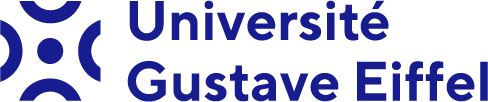 FICHE DE POSTEIngénieur de recherche chargé de l’informatique scientifqueDSIN –Champs sur Marne (77) BAP E - Catégorie ADéfinition de l’emploiLe/la chargé.e de mission Informatique Scientifique recueille les besoins d'informatique scientifique des chercheurs et chercheuses de l'université Gustave Eiffel. Il/elle sera intégré.e  à la DSIN (Direction des Systèmes d'Information et du Numérique) afin de coordonner la réponse et proposer un déploiement de solutions adaptées techniquement à ces besoins. Il/elle travaille en étroite coordination avec la vice-présidence recherche, la vice-présidence numérique et le directeur des systèmes d’information de l'université qui garantissent une politique d'établissement adéquate. Il/elle devra à la fois répondre à des demandes très spécifiques à des domaines de recherche, souvent novatrices, et viser un maximum d'homogénéité au sein de l'offre informatique recherche de l'établissement, et s'appuyer si possible sur des solutions collectives de l'ESR.Activités essentiellesÊtre le point de contact au sein de la DSIN des chercheurs et chercheuses, des laboratoires et de l'établissement pour les projets d'ensemble, concernant l'informatique scientifiqueRecenser et détecter les besoins, les projets, les solutions et les productions de recherche en lien avec l’informatique scientifique et identifier les axes de mutualisation possiblesProposer des réponses aux demandes des laboratoires ; notamment aider à définir le besoin et un cahier des charges, rechercher les solutions existantes ou proposer des développements, valider avec la DSIN leur faisabilité et leur interopérabilité avec le SI établissementAccompagner le déploiement et l’évolution des solutions Promouvoir l’offre de service en animant la communauté des utilisateurs dans l’objectif de généraliser leur utilisation à l’échelle de l’établissement Garantir le suivi et la maintenance, en lien avec les services de la DSIN, des solutions déployées pour les laboratoires.Compétences requisesSavoirs généraux, thématiques ou disciplinaires :Connaissance approfondie de l’informatique scientifique et des outils informatiques utilisés dans les laboratoiresExpérience en gestion de projetConnaissances générales en technologies de l'information et de la communication (TIC), réseaux, systèmes, langages, etc.Connaissance des nouvelles technologies (Big Data, IA, Deep Learning) ainsi que des solutions open source Notions de sécurité informatique et juridiqueSavoir-faireComprendre, analyser et formaliser des besoins liés à des problématiques d’informatique scientifique Jouer un rôle de conseil et d’accompagnement Maîtriser les outils numériques d'informatique scientifique et les usages de la recherche Savoir organiser et gérer un projetSavoir-êtreBon relationnel, sens de l’écoute, du dialogue et du travail en équipeOrganisation, rigueur et autonomiePédagogie, créativité et curiositéFormation et expérience professionnelleBAC +5 minimum ouvrant à un poste d’ingénieur de rechercheUne expérience similaire ou spécialisée dans le domaine des données de la recherche sera appréciéeEnvironnement, contexte de travail, rattachement hiérarchiqueL'université Gustave Eiffel est une nouvelle université intensive en recherche qui regroupe l'UPEM (Université Paris-Est Marne-la-Vallée), l'Ifsttar (Institut Français des Sciences et Technologies des Transports, de l'aménagement et des Réseaux), ESIEE Paris, l'EAV&T (École d'Architecture Ville & Territoires), l'ENSG (École Nationale des Sciences Géographiques) et l'EIVP (École d'Ingénieurs de la Ville de Paris). Université pluridisplinaire, Elle réalise ou fait réaliser, oriente, anime et évalue des recherches, des  développements et des innovations dans des domaines variés allant de la physique-chimie aux sciences humaines, en passant par l'informatique, avec un focus particulier dans les domaines du génie urbain et du génie  civil. Certaines de ces recherches s'appuient sur de grands volumes de données collectées et des simulations et modélisations numériques. Ces activités peuvent amener à créer, gérer ou alimenter des bases de données, et créer, adapter ou utiliser des logiciels (des applications, des « plug-ins » de logiciels existants ou des « scripts » d’analyse, etc.) permettant de les traiter. L’informatique scientifique est donc un besoin essentiel à beaucoup d'équipes et tient une place importante à l'université Gustave Eiffel.ContactsJean-Marc VINET, jean-marc.vinet@univ-eiffel.fr  